TRIVIS - Střední škola veřejnoprávní a Vyšší odborná škola prevence kriminality 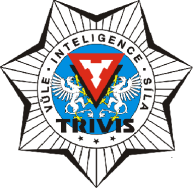 a krizového řízení Praha,s. r. o.Hovorčovická 1281/11 182 00  Praha 8 - Kobylisy OR  vedený Městským soudem v Praze, oddíl C, vložka 50353Telefon a fax: 283 911 561          E-mail : vos@trivis.cz                IČO 25 10 91 38Termíny zápočtů a zkoušek – Mgr. Pavel Vašek2.AV – Sebeobrana - PP(Ďáblice)07.12.2022  od 12:10-13:45 – uč. 2.AV - D 04.01.2023  od 12:10-15:30 – uč. 2.AV - D 11.01.2023  od 12:10-15:30 – uč. 2.AV - D